Publicado en Madrid el 05/08/2020 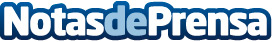 YIP-ONLINE consigue una quita del 50% de la deuda de una familia de Guadalajara Gracias al mecanismo de Ley de Segunda Oportunidad, YIP-ONLINE negocia un acuerdo extrajudicial de pagosDatos de contacto:Diego Alarcón651427689Nota de prensa publicada en: https://www.notasdeprensa.es/yip-online-consigue-una-quita-del-50-de-la Categorias: Derecho Finanzas Sociedad Recursos humanos http://www.notasdeprensa.es